Donations, Sponsorships, and Tax Receipts: All proceeds will be distributed equally between ICF and UM School of Music to benefit their programs.  Donations are tax deductible to the extent of the law, as long as no prizes are received in return.  To receive the tax benefit, singers must record individual sponsor donation amounts with email address on this pledge sheet.  ICF will issue tax receipts accordingly.  Both cash and checks will be accepted, and credit card payments may be made on our website (www.choralfestival.org).  Donations paid by check as well as the fee to sing should be made payable to International Choral Festival (ICF).  Rehearsals-One mandatory dress rehearsal will take place:Sunday, December 9th, afternoon dress rehearsal – 1:00 p.m. - 2:30 p.m.Dress:  Both men and women, it should be long, solid black skirts/pants, and solid white long-sleeved tops.  If you don't own these things, aim for the closest - dark navy blue bottoms, for example, or cream/beige tops.  No prints, please!  Men can be creative with their ties, and women with their accessories.Scores:  A limited number of scores will be available for checkout at the rehearsals.  You may purchase your own copy at Morgenroth Music, 1105 W. Sussex Avenue.  If you are a member of a community choir, you may be able to borrow a score from them.  We recommend that all singers use the Watkins-Shaw edition (Novello) rather than the Coopersmith (Schirmer) edition; there are discrepancies between the two, including measure numbers and rehearsal letters.Practice Recordings:  Recordings are available online at choralfestival.org. Prizes:  As incentive to raise as much money as you can, the top two fundraisers will win a prize for their efforts.Turning in your money:  You are responsible for collecting all your pledges.  All money raised should be turned in to Jennifer Cooper by December 1st.How to ask for pledges!:  Email your friends and family; take your pledge sheet to meetings/rehearsals/work; ask your fellow employees (or boss!); post it on Facebook; ask everyone who's asked you for money!; ask your church if you can set up a table at coffee hour to get pledges; tweet it (like a bird); encourage people to look at the ICF and UM School of Music websites to learn how their donations will be used.Proceeds:  All donations will help ICF bring world-class choirs to Missoula for a week of concerts and cultural exchange in July of 2019, and will help fund scholarships for UM School of Music choral and orchestral students!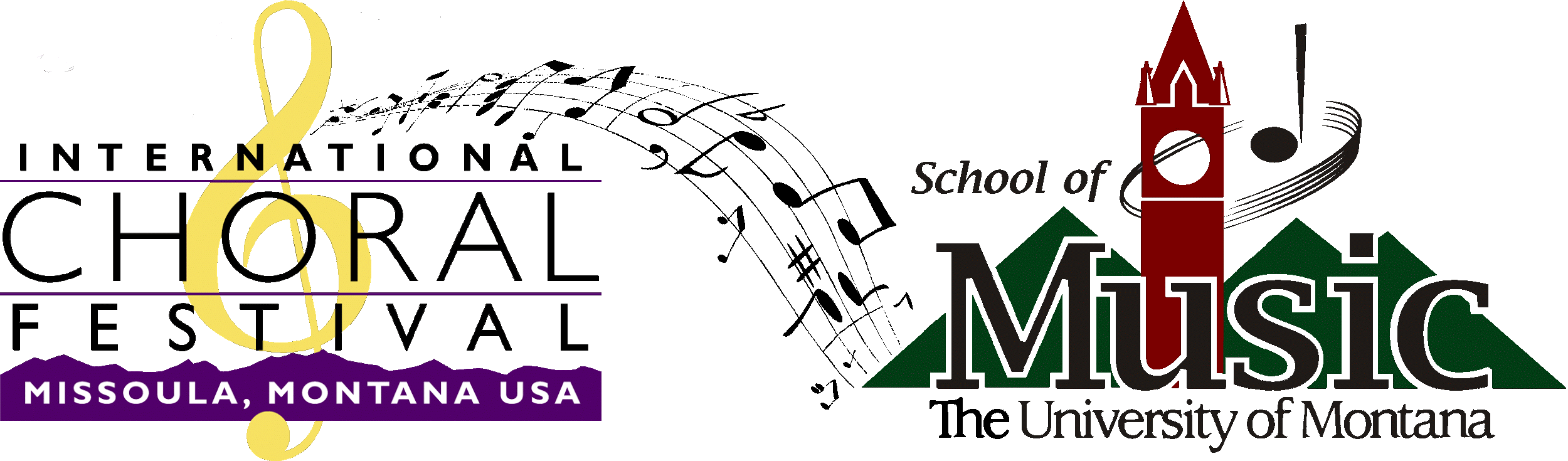 Pledge Sheet                         All checks should be made payable to:  International Choral Festival Pledge Sheet                         All checks should be made payable to:  International Choral Festival Pledge Sheet                         All checks should be made payable to:  International Choral Festival Pledge Sheet                         All checks should be made payable to:  International Choral Festival Pledge Sheet                         All checks should be made payable to:  International Choral Festival Pledge Sheet                         All checks should be made payable to:  International Choral Festival SINGER’S NAME:  SINGER’S NAME:  SINGER’S NAME:  Phone:Phone:Phone:Sponsor’s NameEmailPhonePhonePledge AmountPayment Type(cash/check)